ATMO GRAND EST RECRUTEUN ASSISTANT COMPTABLE en CDD H/FATMO Grand Est est l’organisme agréé par le ministère en charge de l’environnement pour la surveillance et l’évaluation de la qualité de l’air en région Grand Est. ATMO Grand Est est implantée sur 4 sites : Metz, Nancy, Reims et Strasbourg. Dans le cadre de sa mission centrale de production de données, ATMO Grand Est est dotée d’un dispositif de mesure réparti sur le territoire et d’outils de modélisation permettant d’évaluer la qualité de l’air. Les missions consistent également à informer la population et les décideurs pour une meilleure compréhension des phénomènes de pollution atmosphérique et pour répondre aux enjeux majeurs tels que l’air, le climat, l’énergie, la santé… Nous rejoindre c’est vous engager pour l’air de votre région ! 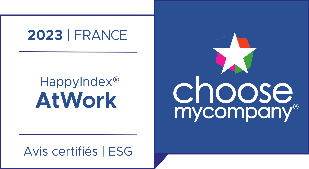 Plus d’information sur Atmo Grand Est : http://www.atmo-grandest.eu/Depuis 2023, ATMO Grand Est est certifié par le label Happy At Work de Choose My Company. Descriptif du poste Nous recherchons un Assistant comptable H/F en CDD pour une durée de 4 mois pour notre site de Schiltigheim dans le cadre d’un accroissement temporaire d’activité. Directement rattaché(e) à la comptable fournisseurs de l’association, vous aurez comme missions principales : Valider, vérifier et suivre les commandes d’achatsRécupérer les factures fournisseurs sur les différents supports, les vérifier et les enregistrer comptablementRéaliser la préparation des virementsJustifier et suivre la situation des comptes fournisseursEchanger avec les différents fournisseursDans le cadre de l’évolution de nos outils, vous participerez à la mise en place de la gestion dématérialisée de l’enregistrement des factures fournisseurs.A ces missions pourront s’ajouter d’autres travaux comptables, la liste des missions étant non exhaustive.ProfilVous êtes diplômé(e) d’une formation comptable Bac+2/+3 BTS Comptabilité et Gestion ou d’un Diplôme de Comptabilité et Gestion. Vous bénéficiez d’une première expérience réussie. Vous êtes rigoureux(se), organisé(e) et consciencieux(se).  Vous êtes capable de gérer plusieurs tâches simultanément.La connaissance du logiciel de comptabilité SAGE est un plus.Conditions Contrat à durée déterminée de 4 moisPrise de poste dès que possibleRémunération selon profilPoste basé à Schiltigheim (67) Statut ETAM : 37,30H/ semaine6 semaines de congés payés/an  Nombreux avantages sociaux (Congés, RTT, prime annuelle, forfait mobilités durables, mutuelle prise en charge par l’employeur à hauteur de 75%, tickets restaurant, comité d’entreprise, …) Merci d’adresser votre candidature sous la référence : « ASSCOMPTA2024 » par mail à lisa.beguin@atmo-grandest.eu  